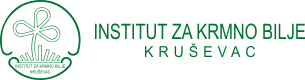 Предмет: Измене конкурсне документације бр. 1I  	Измена конкурсне документације се врши у складу са чл. 63. ст. 1. Закона о јавним набавкама („Сл. гласник РС“, бр. 124/12, 14/15 и 68/15).II  	Врши се измена и допуна конкурсне документације, која је заведена под дел. бр. 785 од 13. 07. 2016. и која се односи на поступак јавне набавке мале вредности добара бр. 1/16 моторна горива.III Наведене измене и допуне ће бити објављене на Порталу јавних набавки и на интернет страници ЈКП „Крушевац“. IV Наручилац је, због обимности измена, у овом документу навео само делове (обрасце, одељке) који су измењени, а објавиће и пречишћен текст конкурсне документације; рок за подношење понуда се неће продужити с обзиром да се измене не врше у року краћем од осам дана од рока за подношење понуда. Уколико измене и допуне наведене у делу V овог документа нису усаглашене са пречишћеним текстом конкурсне документације – меродаван је пречишћени текст конкурсне документације, у коме ће измењени делови бити црвеном бојом, а после броја обрасца или одељка, а пре назива обрасца или одељка ће бити додато слово „а“. Сматраће се да је понуђач у потпуности упознат са свим изменама и у случају да неки измењени део није назначен црвеном бојом или није додато слово „а“ код измењеног дела.V  Измене и допуне:у делу 4.2.1 Додатни услови за учешће – технички капацитет, у првом пасусу, мења се тачка 1) у целости,део 5 Критеријуми за доделу уговора, мења се у целости,образац 1 Понуда, мења се у целости, образац 4 Структура понуђене цене, мења се у целости,у обрасцу 7 Модел уговора, мења се чл. 3 у целости,у делу 8.2.3 Обрасци и документа која морају да се доставе уз понуду, под II, тачка 2), мења се у целости,део 8.2.5. Документа која морају да се доставе пре закључења уговора о јавној набавци, мења се у целости,део 8.9.5 Корекција цена, мења се у целости.VI  Достављање измењених докумената:Измењени документи који се морају доставити:Образац 1а Понуда,Образац 4а Структура понуђене цене,Образац 6а Изјава о додатним условима,Образац 7а Модел уговораО б р а з л о ж е њ еИзмене и допуне конкурсне документације су извршена са циљем да се поједини делови конкурсне документације прецизније дефинишу, да би се омогућило понуђачима да припреме прихватљиве понуде и да би се омогућило учешће већем броју понуђача.Институт уједно захваљује заинтересованом лицу на указаним пропустима у конкурсној документацији.Службеник за јавне набавкеВојкан Стевановић, дипл. екон.Институт за крмно биље ДОО Крушевац – Глободер37251 Глободер, Глободер бб., ПИБ: 104656232, МБ: 20206861текући рачун: 105-70347-60, АИК банка АД Ништелефон 037 442 590, факс 037 441 295, e-mail: info@ikbks.com, http://www.ikbks.comобјавити на:Порталу јавних набавки,интернет страници Институтаделоводни број: 802/16датум: 19. 07. 2016.ЈН 1/16